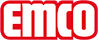 emco Bauemco zbiralna posoda za umazanijo 5522ALtip5522ALteža (kg/m²)8,8sestavljanjeKomplet lovilne kadi za umazanijo se lahko sestoji iz ene same kadi ali več kadi, ki se razlikujejo po širini in globini in so postavljene druga poleg druge v modularni zasnovi. Glede na vizualne in funkcionalne vidike je vhodni predpražnik izdelan v enaki velikosti z robom okvirja.materialaluminij, vodoodporno zvarjen, znotraj popolnoma gladek, enostavno čiščenjedodatni podatkiNosilec za predpražnik je integriran v banjo.večje izmereNa licu mesta se več delov kadi položi drug poleg drugega, da se oblikuje sistem.odtokPri tej vrsti kadi ni naprave za odvajanje vode.skupna višina banje25mmmax. širina banje enodelno (mm)2800max. dolžina banje enodelno (mm)1300izmereŠirina korita:.........................mmGlobina korita:.........................mm (smer hoje)kontaktMEDI-A-NORM D.O.O. · CESTA V MESTNI LOG 28 · 1000 LJUBLJANA · Slovenija · Tel. (+386) 51 435 159 · info@emco.si · www.emco-bau.com